KONTRATË BINJAKËZIMIPërkrahje për Statistikat e Kosovës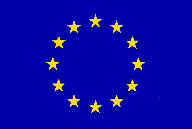 RAPORTI I MISIONIT mbiVlerësimin e përgjithshëm të Statistikave të Biznesit  dhe prioritetizimi i veprimeveKomponenti nr 3.1.1Misioni i udhëhequr nga Peter Ottosen dhe Søren Netterstrøm, Statistikat e Danimarkës3-7 Shkurt 2014Versioni nr 1.IPA 2012Emri i autorit, adresa, e-maili Peter OttosenStatistics DenmarkSejrøgade 11DK-2100 Copenhagen ØDenmarkTel: +45 3917 3025Email: pot@dst.dkSøren NetterstrømStatistics DenmarkFarverstræde 6DK-4850 StubbekøbingDenmarkTel: +45 5444 0475Email: sne@viv.dkPërmbajtja Përmbledhje ekzekutive	51. Komentet e përgjithshme	62. Vlerësimet dhe rezultatet	6Ceshtje te përgjithshme	6Statistikat Strukturore të Ndërmarrjeve (SBS)	7Regjistri Statistikor i Bizneseve (RSB)	7Tregtia me pakicë, Prodhimi Industrial dhe Ndërtimtaria	10Transporti dhe telekomunikacioni	12Statistikat për Energji	13Hotelet dhe turizmi	133. Konkluzionet dhe rekomandimet	15Aneksi 1. Termat e Referencës	16Aneksi 2. Personat e takuar	20Aneksi 3. Pyetësorët	21Lista e ShkurtesaveASK		Agjencia e Statistikave të KosovësARBK		Agjencia e Regjistrimit të Bizneseve Kosovare NACE		Nomenklatura e veprimtarive ekonomike, rev.2RSB		Regjistri Statistikor i BizneseveSBS		Statistikat Strukturore të NdërmarrjeveSTS		Statistikat AfatshkurtaATK		Administrata Tatimore e KosovësTeR		Termat e ReferencësTVSH		Tatimi mbi Vlerën e ShtuarPërmbledhje ekzekutiveKonsulentët kanë konstatuar se ASK-ja ka një bazë relativisht të mirë për statistikat e biznesit për sa i perket regjistrave administrativë që mbulojnë komunitetin e biznesit dhe bashkepunimit dhe raporteve të mira me autoritetet relevante.Ekziston një regjistër bazik i njësive ligjore dhe Statistikat Strukturore te Bizneseve grumbullohen dhe publikohen që nga viti 2006.  Statistikat afatshkurta (tregtia me pakicë, prodhimi industrial dhe ndërtimtaria) janë grumbulluar, por ende nuk janë publikuar. Ekziston nevoja për mbështetje lidhur me përpunimin e të dhënave dhe publikimin e rezultateve. Disa statistika në lidhje me transportin, turizmin dhe energjinë janë publikuar por nuk janë të kompletuara sipas kërkesave të BE-së.Çështjet kryesore lidhur me statistikat janë afatet kohore, cilësia dhe paraqitja e plotë e statistikave si dhe programi statistikor.Burimet njerëzore të pakta paraqesin vështirësi për zhvillim. Statistikat e Biznesit mbulohen nga 8 persona ndërsa Regjistri Statistikor i Bizneseve mbulohet vetëm nga një person, i cili poashtu është i angazhuar si IT. Ky ishte misioni i parë nga dy misionet e planifikuara për vlerësimin e statistikave të biznesit në ASK dhe përgatitjen e hartës rrugore për zhvillimin e statistikave të biznesit. Ky mision u fokusua në vlerësimin dhe do të përcillet nga misioni per përpilimin e hartës rrugore. Misioni i ardhshëm, në marrëveshje me ASK-në, mund të shkurtohet në dy ditë dhe të kombinohet me nje mision, ne tri ditet e tjera te javes, për fillimin e planifikimit për zhvillimin e Rregjistrit Statistikor te Bizneseve.1. Komentet e PërgjithshmeKy raport i misionit është pergatitur në kuadër të Projektit të Binjakëzimit „Mbeshtetje për Statistikat”. Ky është misioni i parë, i cili i përkushtohet Vlerësimit të Statistikave të Biznesit në kuadër të komponentit të Statistikave të Biznesit. Misioni kishte për qëllim të definojë planin strategjik si bazë për implementimin e mëtejmë të projektit në këtë fushë statistikore.   Objektivat konkrete të misionit kanë qenë:Vlerësimi i gjendjes aktuale te Statistikave të Biznesit në Kosovë në mënyrë që të identifikohen fushat, që kanë nevojë për përmirësim  Përpilimi i hartës rrugore dhe planit te implementimit për intervenime te metejme për përmirësimin e cilësisë dhe afatit kohor të statistikave të biznesit Konsulentët dëshirojnë të falënderojnë të gjithë zyrtarët dhe personat e takuar, për mbështetjen dhe informacionet e vlefshme që kanë dhënë, gjë që ka lehtësuar shumë punën e tyre gjatë qëndrimit në Kosovë.Këndvështrimet dhe vëzhgimet e paraqitura në këtë raport janë ato të konsulentëve dhe jo domosdoshmërisht përputhen me këndvështrimet e BE-së, ASK-së apo Statistikave të Danimarkës.2. Vlerësimi dhe rezultatet Cështjet e përgjithshmeParimet e përgjithshmeEkspertët kanë dhënë rekomandime për ecurinë e punës gjate kohëzgjatjes së Projektit të Binjakëzimit duke pasur parasysh perceptimin e tyre për mundësitë e absorbimit brenda ASK-së. Kryesisht për shkak të numrit të vogël të stafit dhe angazhimit te tyre në disa statistika, si dhe burimeve shumë të kufizuara të TI-se (1 person i vetëm që poashtu është përgjegjës për RSB), ekspertët rekomandojnë një koordinim të ngushtë në zhvillimin e statistikave të biznesit dhe prioritetizim rigoroz, sidomos për detyrat që janë të ndërlidhura me TI-ne. Detyrat që duhet të jenë më me prioritet duhet të jenë ato që kanë ndikim më të madh. Sa i përket afatit kohor dhe cilësisë, mendimi i ekspertëve është që me përmirësimin e RSB-së përfitojnë shumica e statistikave dhe kjo duhet të ketë prioritet më të lartë.Kjo në anën tjetër pamundëson që në shumë raste të përmbyllet mbështetja në adresimin e  hendekut midis rregulloreve të BE-së dhe situatës aktuale në ASK gjatë këtij Projekti të Binjakëzimit, por duhet të hartohet një plan lidhur me këtë cështje. Kjo nuk ka të bëjë aq shumë me mospërputhshmërinë në metodologji dhe përkufizime, por në numrin e indikatorëve/treguesve të prodhuar.Mbledhja e të dhënaveMbledhja e të dhënave bëhet në radhë të parë përmes intervistave ballë-për-ballë nga shtatë zyrat rajonale të ASK-së ose nga një kompani private, e kontraktuar për mbledhjen e të dhënave. Kompania private angazhohet për një periudhë tre vjecare dhe kujdeset për mbledhjen e të gjitha të dhënave për ASK-ne. Trajnimi i anketuesve bëhet nga ASK-ja.BurimetASK-ja është shumë e kufizuar per sa i perket burimeve njerëzore – sidomos në fushën e TI-se. Kjo paraqet ngecje të fortë në shpejtësinë e zhvillimit, sidomos për shkak të burimeve të kufizuara ne TI. Koordinimi më i mirë midis projekteve është një domosdoshmëri për të arritur progres.Për shkak të mungesës së burimeve të TI-se, duhet të shqyrtohen qasje alternative për të punuar rreth ceshtjeve te caktuara. Duhet të shikohet nëse aftësimi në fushën e TI-se për pjesën tjetër të stafit në mënyrë që ata të jenë në gjendje të zgjidhin vetë më shumë detyra rreth përpunimit dhe publikimit të të dhënave, që lidhen me TI, do të lironte personat përgjegjës për TI për kryerjen e detyrave më të ndërlikuara.Në disa raste stafi ekzistues do të ballafaqohet me detyra të reja, që do të kërkojnë trajnime shtesë apo ndryshim në organizimin e statistikave të biznesit për shfrytëzimin e kualifikimeve ekzistuese. Statistikat Strukturore të Ndermarrjeve (SBS)Situata aktualeASN implementohet që nga viti 2006 për vitin referues 2005. Korniza e mostrës është e bazuar në RSB. Mostra aktuale përzgjidhet që të mbulojë 80% të qarkullimit për çdo kod të aktivitetit sipas rekomandimeve të Eurostat-it. Madhësia e mostrës është 3.300 njësi.Anketa mbulon shtojcat 1 deri ne 4 të rregullores së BE-së. Shkalla e përgjigjes është 60-80%  Të dhënat nga viti 2012 ishin të gatshme për publikim në dhjetor të vitit 2013. ObjektiviÇështja më e rëndësishme është që të ketë të dhëna të gatshme për Llogaritë Kombëtare në një fazë më të hershme. Metodat për përzgjedhjen e mostrës, imputimin dhe vlerësimin mund të kenë nevojë të rishikohen.Arsyeja kryesore për disponueshmërinë e vonshme të të dhënave është vonesa ne mostrën e RSB. Kjo çështje duhet të adresohet nga RSB dhe mund të ketë zhvillime përmirësimi për vitin 2013. Pasi të mblidhen të dhënat, ato verifikohen, të dhënat që mungojnë merren nga njësitë më të mëdha (+200 punonjës) ose imputohen. Kjo zgjat 2 muaj. Projekti duhet t’i kete parasysh këto çështje në mënyrë që të gjenden mënyra për të përmirësuar më tej afatet kohore. Pyetësori dhe metodat për vlerësim duhet të shqyrtohen dhe rishikohen, nëse është e nevojshme.Duhet të përgatitet një plan zhvillimor afatgjatë për përmirësimet në të ardhmen.Zhvillimi afatgjatëProcedurat për vlefshmërinë dhe imputimin janë kryesisht manuale. Duhet të merret ne konsiderate që këto procese të bëhen në mënyrë automatike. Megjithatë kjo do të kërkojë burime të TI-se, që aktualisht janë shumë të mangëta. Regjistri Statistikor i Bizneseve (RSB)Situata aktualeASK-ja aktualisht ka një Regjistër të Bizneseve në bazë të informatave nga Agjencia e Regjistrimit të Bizneseve te Kosoves (ARBK), Administrata Tatimore dhe të dhënat e marra përmes anketave (ASN).Regjistri ka vetëm një lloj njësie (njësia ligjore), ku janë të kombinuara të dhënat prej tri burimeve. Njësitë lokale nuk janë të përfshira.  Të dhënat nga ARBK-ja përfshijnë numrin e identifikimit, adresën, emrin dhe informacione të tjera per kontaktim, llojin e pronësisë dhe kodin e aktivitetit. Të dhënat nga ATK-ja përfshijnë numrin fiskal, TVSH-në e paguar, dy lloje të tjera të tatimit, punëtorët dhe pagat e paguara sipas muajve. Qarkullimi llogaritet.Të dhënat merren ne baza tremujore. Jo gjithmonë të dhënat dorëzohen me shpejtësinë që ASK-ja do të dëshironte, dhe të dhënat nga ATK-ja herë pas here dorëzohen në formate të ndryshme. Për të përpunuar të dhënat e pranuara dhe për të krijuar një version të ri të Regjistrit të Bizneseve zakonisht nevojiten rreth 30 ditë.Konvertimi në NACE Rev.2 është duke shkuar mirë, 60% e njësive tashmë janë transformuar ose automatikisht (kudo që NACE Rev.1 korrespondon me vetëm 1 NACE Rev.2) ose duke përdorur të dhëna nga ASN 2012. Ka përfunduar edhe anketa për të mbuluar njësitë e mbetura dhe rezultatet priten me 1 Prill. Njësitë e mbetura, si dhe njësitë e reja që akoma nuk janë koduar me NACE Rev.2, do të trajtohen përmes një procedure të automatizuar duke përdorur një tabelë korresponduese me probalitet. Mund të ketë nevojë të analizohet më tej se si do të koordinohet kjo me ARBK-ne. Koha për konvertimin e njësive në regjistrin e biznesit duhet të koordinohet me kohën kur ARBK fillon të përdorë NACE Rev.2. Kjo pritet të ndodhë në Qershor. Afati i përcaktuar me ligj është 1 Shtatori.Ekziston nevoja për aftesim të mëtejmë të stafit të TI-së në RSB. Projekti i Binjakëzimit po shqyrton mundësinë për mbështetje me trajnime në zhvillimin e TI-së.ObjektiviDeri në fund të projektit të binjakëzimit duhet të vendoset një Regjistër i vërtetë Statistikor i Bizneseve (RSB) dhe procedurat për përditësimin e regjistrit duhet të jenë të automatizuara, si për të dhënat e marra nga ARBK-ja dhe ATK-ja, ashtu edhe te dhenat e rregullta nga anketat. Duhet të ketë një aplikacion që i mundeson përdoruesve të hulumtojnë/shfletojnë regjistrin për të marrë informata për një njësi të veçantë (bazuar në numrin identifikues).RSB duhet të përmbajë 4 lloje njësish:Njësitë ligjore, që përmban informacionin nga ARBK-jaNdërmarrjet qe bazohen në të dhënat nga ARBK-ja, por ku informacioni merret përmes anketave statistikore (kodi i aktivitetit, adresa, etj), do të kenë përparësi. Gjithashtu do të përmbajë informata nëse njësia konsiderohet aktive, jo aktive apo e ndërprerë nga pikëpamja statistikore kryesisht duke u bazuar në të dhënat tatimore.  Njësia lokale ligjore që përmban informata për njësitë lokale të marra nga ARBK-ja.Njësia lokale bazuar në informatat e marra nga ARBK-ja, ku te dhenat grumbullohen përmes anketave statistikore (kodi i aktivitetit, adresa,etj), do të ketë përparësi. Të dhënat mbi TVSH-në, qarkullimin dhe punëtorët, që merren nga ATK-ja, mbahen në tabela të veçanta me informacione në lidhje me periudhën kohore, burimin, llojin e indikatorit dhe vlerën aktuale. Tabela është e lidhur me tabelën e ndërmarrjeve. Duhet të theksohet se ky model nuk do të përfshijë të dhëna historike (përveç të dhënave TATIMORE të lartpërmendura). Një kopje e regjistrit do të bëhet pas çdo azhurnimi (tremujor) në rast nevoje për informata historike.Së fundi, duhet të ketë procedura standarde për të prodhuar korniza dhe mostra për anketa. Duke pasur parasysh burimet në dispozicion për këtë detyrë, plani i lartpermendur është shumë ambicioz.DetyratTë dhënat në dispozicion nga ATK-ja dhe ARBK-ja duhet të shqyrtohen nga afër dhe duhet të arrihen marrëveshje të reja për ofrimin e të dhënave duke përfshirë afatin kohor, përmbajtjen dhe formatin e dorëzimit.Vëmendje e veçantë duhet t’i kushtohet të dhënave për njësitë lokale nga ARBK-ja, pasi këto te dhena nuk janë shfrytëzuar më parë.Duke u bazuar në këtë analizë të burimeve, mund të krijohet një model i detajuar i të dhënave duke përfshirë çdo variabël që mund të llogaritet (p.sh. për statusin e aktivitetit).Nje detyrë tjetër është të implementohet Njësia Ligjore dhe Ndërmarrja dhe tabela për të dhëna tatimore. Duhet të vendosen rregullat për azhurnimin e këtyre njësive. Njësia ligjore është azhuruar gjithmonë për të pasqyruar përmbajtjen e ARBK-së. Megjithatë, Ndërmarrjet mund të mos azhurnohen automatikisht në rastet kur kanë qenë të azhurnuara duke përdorur të dhëna nga burime statistikore. Në këto raste mund te ketë nevojë për një lloj ndërhyrje manuale.Me pas vjen implementimi i të dhënave duke filluar me futjen e të dhënave (nga ARBK-ja dhe ATK-ja) tek Njësia Ligjore dhe te Ndërmarrjet. Për Ndërmarrjet mund të merren të dhëna nga Regjistri ekzistues i bizneseve, ku ka të dhëna nga nje burim statistikor.   Nevojitet të krijohet një procedurë standarde për të rifreskuar regjistrin me të dhënat nga ARBK-ja dhe ATK-ja.Në këtë fazë, Regjistri i ri i Bizneseve mund të përdoret për të nxjerrë korniza dhe mostra për anketat. Zhvillimi i procedurave për të adresuar ’feedback-un’ nga anketat është i nevojshëm pasi regjistri përdoret në anketa.  Hapi tjetër është zbatimi i Njësisë Ligjore lokale dhe Njësisë Lokale. Hapat janë të ngjashëm me hapat e përshkruar më lart për Njësinë Ligjore dhe Ndërmarrjen.Zhvillimi i një aplikacioni për të hulumtuar bazën e të dhënave është i nevojshëm që çdo anëtar i stafit të ASK-së të ketë qasje në ndërmarrje specifike. Zhvillimi i këtij aplikacioni mund të ketë nevojë për ndihmën e TI-së qendrore.Së fundi, nevojiten procedura standarde për të krijuar korniza dhe mostra për anketat. Zhvillimi afatgjatëRSB i përshkruar më lart mund të konsiderohet si një model shumë bazik. Megjithatë, ai mundet dhe duhet të zhvillohet më tej. Kjo përfshin, por nuk kufizohet në, regjistrimin e të dhënave historike, opsionet për përpunim/editim ‘online’ të njësive statistikore dhe integrimin e mëtejshëm me të dhënat e anketës.Mund të identifikohen burime të reja të të dhënave, që do t’u shtojnë informata të rëndësishme njësive të regjistruara. Mbulueshmeria mund të zgjerohet duke përfshirë edhe bujqësinë apo sektorët e tjerë, që nuk mbulohen aktualisht. Çfarë në të vërtetë duhet të bëhet varet nga nevojat, prioritetet dhe disponueshmëria e burimeve të ASK-se.    Model i të dhënave RSBTregtia me pakicë, Prodhimi industrial dhe NdërtimtariaSituata aktualeSituata e përgjithshme për statistikat mbi tregtine me pakicë, prodhimin industrial dhe ndërtimtarinë është shumë e ngjashme dhe në këtë përmbledhje ato përshkruhen së bashku. Nëse ka ndonje specifikë që ka të bëjë me njërën nga këto statistika, do të përshkruhet në mënyrë të vecantë.Të dhënat grumbullohen në baza tremujore ne nivel të ndërmarrjes (njësisë ligjore) për të tri statistikat.Mbledhja e të dhënave  për tregtinë me pakicë ka filluar në vitin 2013. Në vitin 2013 mostra përfshinte 580 ndërmarrje nga korniza prej 16,000 ndërmarrjeve. Shkalla e përgjigjes ka qenë përafërsisht 70-80 % në të tri tremujorët e parë të vitit 2013. Aktualisht (shkurt 2014) janë duke u mbledhur të dhënat për tremujorin e katërt të vitit 2013. Mbledhja e të dhënave për prodhimin industrial dhe ndërtimtarinë ka filluar si pilot projekt në vitin 2011. Në vitin 2012 kriteri i përfshirjes në mostër ishte kufiri prej 50,000 € (pragu i regjistrimit në TVSH - në krahasim me pagën mujore mesatare në sektorin publik në vlerë prej më pak se 500 €). Madhësia e mostrës për prodhimin industrial ka qenë 380 ndërmarrje në vitin 2013 me shkallë të përgjigjes afërsisht 60%. Madhësia e mostrës për ndërtimtarinë është 280 ndërmarrje me shkallë të përgjigjes 45-50%.Për të gjitha statistikat, kriteri i mostrës  për vitin 2013 ishte që 80 përqind e qarkullimit të mbulohet brenda grupit përkatës NACE rev.1.Sipas ASK-së, arsyet për mos përgjigjen janë të shënuara në pyetësor mirëpo nuk është bërë ndonjë analizë e këtyre të dhënave. Përshtypjet e stafit të ASK-së janë se problemi kryesisht ka qenë te mos gjetja e ndërmarrjeve në adresën përkatëse. Adresat azhurnohen nga RSB para çdo aktiviteti të mbledhjes së të dhënave. Këto të dhëna nuk kthehen më pas në RSB.Mbledhja e të dhënave për tregtinë me pakicë bëhet nga një kompani e jashtme e kontraktuar për mbledhjen e të dhënave. Të dhënat për prodhimin industrial dhe ndërtimtarine mblidhen nga shtatë zyret rajonale të ASK-së.Mbledhja fillon 15 ditë pas përfundimit të periudhës referente, që është afati i raportimit të taksave nga ana e ndërmarrjeve. Mbledhja e të dhënave zgjat afërsisht një muaj. Të dhënat transferohen në ASK dhe bëhen të vlefshme duke i krahasuar me të dhënat e mëparshme dhe të dhënat e Administratës tatimore në mënyrë gjysmë-manuale, ku të dhënat që nuk përputhen selektohen në databazë dhe pastaj procesohen manualisht. Në rast se ka ndonjë dallim me të dhënat nga Administrata Tatimore, atëherë kontaktohet ndërmarrja. Mostra për vitin 2013 në të gjitha rastet është përzgjedhur për të mbuluar 80 për qind të qarkullimit në të gjithë grupet përkatëse të NACE rev.1 në nivel katërshifror. NACE rev.2 nuk aplikohet ende por pritet të aplikohet në mbledhjen e të dhënave në vitin 2014. Poashtu në vitin 2013 kompanitë janë pyetur për dë dyja, NACE rev.1 dhe rev.2, edhe pse mostra është bërë sipas NACE rev.1. Përpunimi i të dhënave nuk është bërë për asnjërën nga këto statistika, dhe nuk ka rezultate të publikuara. Numri i personave që punojnë me statistikat e tregtise me pakicë, prodhimit industrial dhe ndërtimtarisë është i vogël dhe kërkohet një koordinim i ngushtë në kuadër të aktiviteteve të Binjakëzimit në mënyrë që aktivitetet në këto statistika të mos pengojnë njëra tjetrën.  ObjektiviObjektivi është që të publikohen indekset për tregtine me pakicë, prodhimin industrial dhe ndërtimtarinë para përfundimit të Projektit të Binjakëzimit. Prodhimi industrial dhe ndërtimtaria janë më urgjente se tregtia me pakicë për shkak të përkushtimit të ASK-së për të publikuar tremujorin e parë të vitit 2014. ASK-ja ka kërkuar një mision lidhur me këtë në fund të shkurtit ose në fillim të marsit. DetyratNëse është e mundur, duhet t’i jepet prioritet përkrahjes së ASK-së në publikimin e indeksit të prodhimit industrial dhe ndërtimtarisë.Do të jetë e nevojshme të vlerësohet metodologjia aktuale e mbledhjes së dhënave dhe pyetësori kundrejt rregulloreve të BE-së. Përvec kësaj, është e rëndësishme të bëhen azhurnimet e mostrave, validimet shtesë, përpunimet e të dhënave (indekset), analizat dhe publikimi, ku mund të ofrojnë mbështetje praktike ekspertët e binjakëzimit. Sidomos duhet të merret parasysh adresimi i mos përgjigjes, kalimi prej NACE rev.1 në rev.2 dhe prodhimi i indekseve.Do të jetë si rekomandim që përshtatjet në metodologjine aktuale dhe mbledhjen e të dhënave të kenë në konsideratë resurset që janë në dispozicion dhe të kenë prioritet ndryshimet që ndikojnë në zhvillimin afatgjatë.Do të përgatitet një plan afatgjatë zhvillimor për statistikat në mënyrë që ASK-ja të përmbushë kërkesat e legjislacionit të BE-së.Zhvillimi afatgjatëNë planin afatgjatë duhet të zbatohet ripërdorimi i të dhënave administrative, nëse, dhe kur, ato janë në dispozicion, pajtueshmëria e plotë me rregulloret e BE-së, mbledhja e të dhënave në baza mujore dhe mbledhja e të dhënave përmes internetit.Transporti dhe telekomunikacioniSituata aktualeTë dhënat mbi transportin hekurudhor dhe transportin ajror publikohen në bazë të raporteve nga operatori hekurudhor dhe aeroporti. Vetëm një kompani vepron në secilin nga këta sektorë dhe informatat merren në kohën e duhur dhe në përputhje me acquis.ASK-ja ka raporte shumë të mira pune me këto dy kompani dhe ndryshimet e kërkesave për të dhëna me siguri do të respektohen.   Në Kosovë nuk ka transport ujor apo port.Statistikat për transportin rrugor të mallrave nuk prodhohen. ASK-ja aktualisht nuk përdor regjistrin e automjeteve motorike, që duhet të shërbejë si kornizë për statistikat mbi transportin rrugor. Parashikohet që të dhënat e agreguara për automjetet motorike të jenë të gatshme brenda disa muajve.Statistikat për transportin e udhëtarëve nuk prodhohen.Burimet në dispozicion për statistikat e transportit janë shumë të kufizuara dhe fillimi i dy anketave të mëdha si transporti rrugor i mallrave dhe udhëtarëve në të njejtën kohë nuk është i realizueshëm.Informacionet themelore për shërbime të telekomunikacionit bazohen nga të dhënat e dy ofruesve më të mëdhenj për shërbime të telekomunikacionit dhe ato publikohen. Ka një hendek midis të dhënave aktuale dhe rregullores së BE-së. Objektivi Një kornizë për anketë për transportin rrugor kombëtar për mallrat dhe një anketë për transportin e udhëtarëve, si dhe planet për implementim.Plani zhvillimor për statistikat e telekomunikacionit, që do të ndikojë në përmbushjen e rregulloreve të BE-së.  DetyratPër të lehtësuar diskutimin dhe planifikimin për një anketë mbi transportin rrugor të mallrave, ASK duhet të krijoje kontakte me autoritetet qeveritare përgjegjëse për regjistrin e mjeteve motorike me qëllim të arritjes së një marrëveshjeje për qasje të rregullt në këtë regjistër dhe në informatat, që kanë të bëjnë me përmbajtjen e këtij regjistri. Duhet të fillojë sa më shpejt të jetë e mundur dërgimi i këtyre të dhënave në bazë të rregullta.  Do të prezantohet metodologjia për një anketë për transportin e udhëtarëve.Zhvillimi afatgjatëNë aspektin afatgjatë duhet të krijohet një anketë e rregullt për transportin rrugor të mallrave në përputhje me rregulloret e BE-së.Duhet të vendoset edhe për statistikat mbi transportimin e udhëtarëve.Statistikat e telekomunikacionit apo statistikat mbi Teknologjinë e Informacionit dhe Komunikimit (TIK) do të zhvillohen në përputhje me rregulloret e BE-së.Statistikat për EnergjinëSituata aktualeASK-ja merr mbledhur të dhëna nga kompania energjetike e Kosovës (KEK) dhe distributori i energjisë (KEDS) dhe poashtu nga doganat për importin dhe eksportin e energjisë.  Bilancet e energjisë prodhohen nga Ministria e Zhvillimit Ekonomik që gjithashtu bën anketimin mbi konsumin e energjisë. Nga viti 2015 ASK-ja do të marrë përsipër prodhimin e bilanceve të energjisë duke përfshirë edhe anketat mbi konsumin e energjisë. ObjektiviQëllimi është të zhvillohen anketa të reja dhe bilancet e energjisë. Nuk është ende e qartë nëse është e nevojshme mbështetja për zbatimin e anketave të reja dhe bilanceve.Në Projektin e Binjakëzimit nuk parashikohet asnjë veprim lidhur me statistikat e energjisë. Nëse rezulton se mbështetja është e nevojshme në këtë fushë, projekti i binjakëzimit do të shqyrtojë mundësinë për të siguruar këtë mbështetje. DetyratZhvillimi i anketave të reja, duke u bazuar në rregulloret e BE-së.Hotelet dhe turizmiSituata aktualeHotelet anketohen me anë të pyetësorëve në baza tremujore. Mostra mbulon afërsisht 100 hotele që përfaqësojnë 85 për qind të kapacitetit. Korniza për mbledhjen e të dhënave është e bazuar në një regjistër të hoteleve që mirëmbahet nga Ministria e Tregtisë dhe Industrisë. Mbledhja e të dhënave bëhet nga zyrat rajonale të ASK-së.Statistikat botohen 2 muaj e ½ pas përfundimit të periudhës referente. Nuk prodhohen statistika të tjera të turizmit.Ministria e Tregtisë dhe Industrisë ka filluar një projekt për të zhvilluar një aplikacion për hotelet, ku ofrohen të dhënat për klasifikimin e hoteleve. ASK-ja ka dhënë kontributin e vet duke u bazuar në kërkesat/nevojat e veta për informacionet përkatëse. Në rast se aplikacioni, kur fillon të zbatohet, mbledh informatat e nevojshme, ndoshta ai mund të zëvendësojë anketimin si burim i të dhënave për statistikat e hoteleve.ObjektiviDuhet të vlerësohet dhe sugjerohet ndonjë përmirësim lidhur me mbledhjen aktuale të të dhënave në raport me rregulloret e BE-së.Gjithashtu duhet të dizajnohen anketa shtesë për të mbuluar pjesët e tjera të turizmit dhe të përgatitet plani përkatës i implementimit.DetyratDo të bëhet një vlerësim i anketave mbi hotelet dhe mbledhjen e mundshme të të dhënave me anë të aplikacionit të zhvilluar nga Ministria e Tregitsë dhe Industrisë dhe do te jepen rekomandimet për përmirësime.Do të ofrohet një skicë për një anketë mbi statistikat e tjera të turizmit dhe do të përgatitet një plan implementimi.Zhvillimet afatgjatëAplikimi i të gjitha anketave për turizmin, në përputhje me rregulloret e BE-së duke marrë parasysh burimet e kufizuara që ka në dispozicion ASK-ja. 3. Konluzionet dhe rekomandimetKonsulentët kanë konstatuar se ASK-ja ka një bazë relativisht të mirë për statistikat e biznesit për sa i perket regjistrave administrativë, që mbulojnë komunitetin e biznesit, dhe bashkepunimit dhe raporteve të mira me autoritetet relevante.Ekziston një regjistër bazik i njësive ligjore, Statistikat Strukturore te Ndermarrjeve janë grumbulluar dhe publikuar që nga viti 2006.  Statistikat afatshkurta kryesore janë mbledhur por ende nuk janë publikuarÇështjet kryesore lidhur me statistikat janë afatet kohore, cilesia dhe paraqitja e plotë e statistikave si dhe programi statistikor.Burimet njerëzore të pakta paraqesin vështirësi për zhvillim. Statistikat e Biznesit mbulohen nga 8 persona. Regjistri Statistikor i Bizneseve mbulohet vetëm nga një person, i cili poashtu vepron si IT dhe bashkë me një person tjetër janë të angazhuar në mbështetje të të gjitha statistikave të biznesit në përgjithësi. Duke u bazuar në gjetjet në përgjithësi, konsulentët rekomandojnë:Aftësimi në fushën e TI-së për të gjithë divizioninPër t’u zhvilluar një RSB i ri nevojiten njohuri të mira në T-SQLPër analizim më të mirë të të dhënave nevojiten më shumë shkathtësi në Excel, SPSS dhe STATADuhet të prioritetizohen me rigorozitet aktivitetet, që kërkojnë kualifikime të avancuara të TI-së Përmirësimet në RSB do të kenë efekt pozitiv në afatet kohore dhe cilësinë për të gjitha statistikat e biznesit prandaj në periudhën afatshkurter resurset e avansuar të TI-së duhet të përdoren në radhë të parë për këtë qëllimZhvillimi i SBS duhet të fokusohet në afatet dhe metodologjinë statistikore si dhe në hendekun midis gjendje aktuale dhe legjislacionit të BE-së në mënyrë që të përpilohet një plan zhvillimor afatgjatë, që e con ASK-në drejt përputhshmërisë së plote me rregulloret e BE-së. Zhvillimi i tre indikatorëve kryesorë të statistikave afatshkurta duhet të fokusohet në publikimin në bazë të dhënave ekzistuese dhe metodologjinë statistikore si dhe hendekun midis gjendjes aktuale dhe legjislacionit të BE-sëStatistikat e tjera duhet të fokusohen në metodologjinë e anketave ekzistuese; në hendekun midis gjendjes aktuale dhe legjislacionit te BE-së në mënyrë që të zhvillohet një plan afatgjatë; të planifikohet dhe zhvillohet ndonjë anketë, që aktualisht nuk zhvillohet, në kohë të përshtatshme.Aneksi 1. Termat e ReferencaveProjekti i Binjakëzimit i BE-sëKS12 IB ST 01Përkrahja për StatistikatTermat e Referencës:Komponenti 3: 	Statistikat e BiznesitActiviteti 3.1.1: 	Vlerësimi i përgjithshëm i statistikave të biznesit dhe prioritetizimi i veprimeveOrari:TeR –data e pergatitjes: 	17 Janar 2014Fillimi / fundi i aktivitetit: 	3-7 Shkurt 2014Koha e raportimit: 	13 Shkurt 2014Rezultatet obligative të komponentit:Subjekti / qëllimi i aktivitetit: aktiviteti 3.1.1 Vlerësimi i gjendjes aktuale te Statistikave të Biznesit në Kosovë në mënyrë që të identifikohen fushat për përmirësim.Rezultatet e pritura nga aktivitetit 3.1.1: Raporti i misionit – përshkrimi i situatës së përgjithshme të Statistikave të Biznesit në Kosovë, duke përfshirë harten rrugore dhe planin implementues per aktivitetet e metejme, që kane per qellim përmirësimin e cilesise dhe afatet kohore të statistikave të biznesit. Janë dhënë sugjerimet për Termat e References për aktivitetet e tjera ne komponentin 3.Stafi ne ASK:Mr. Ismajl Sahiti, Shef i Divizionit, ismail.sahiti@rks-gov.netMr. Hysni Elshani, Shef i Sektorit, hysni.elshani@rks-gov.netMr. Muhamet Kastrati, Specialist i TI-së, muhamet.kastrati@rks-gov.netMs. Valdete Navakazi, Zyrtare e lartë për statistika afatshkurta, valdete.navakazi@rks-gov.netMs. Nazmije Belegu, Zyrtare e lartë për statistika të transportit, naska1@hotmail.comMr. Bekim Bojku, Zyrtar i lartë për statistika të energjisë, bekim.bojku@rks-gov.netMs. Sulltane Gashi, Zyrtare e lartë për statistika të turizmit, sulltanegashi@hotmail.comMs. Violeta Syla, violetasyla@hotmail.comMs. Saranda Berisha, sarandaberisha@gmail.comEkipi i Binjakëzimit i ASK-së:Udhëheqës i projektit Z. Ilir T. Berisha, Drejtor i Statistikave Ekonomike dhe Llogarive Kombëtare, Ilir.T.Berisha@rks-gov.netHomologu i RTA, Znj. Teuta Zyberi, Zyrtare e Lartë për Marrëdhënie me Jashtë,  teuta.zyberi@rks-gov.netEkspertët e vendeve anëtare:Z. Peter Ottosen, Ekspert i Statistikave të Biznesit, Statistikat e Danimarkës, pot@dst.dkZ. Søren Netterstrøm, Ekspert i Statistikave të Biznesit, Statistikat e Danimarkës, sne@viv.dkEkipi i Projektit të Binjakëzimit:Z. Per Knudsen, RTA, pkn@dst.dkZnj. Nora Zogaj, Asistente e RTA, nzogaj@yahoo.comPërshkrimi i historikut për aktivitetetStatistikat Strukturore të Ndërmarrjeve (statistikat strukturore vjetore të ndërmarrjeve jo-bujqesore) perpilohen nga ASK-ja që nga viti 2005. Anketa vjetore bazohet në rregulloren e SBS-së. Akoma perdoret klasifikimi sipas NACE Rev.1 dhe kalimi në NACE Rev.2 ende nuk ka përfunduar. Shumica e variablave në Aneksin 1 të rregullores së SBS dhe gati të gjitha aktivitetet ekonomike relevante janë të përfshira në anketim. Përjashtim bëjnë ndërmjetesimet financiare, edukimi dhe shëndetësia. Korniza e mostrës për Statistikat Strukturore të Ndermarrjeve është Regjistri Statistikor i Bizneseve i cili, sic është përmendur edhe më parë, nuk është akoma në nivelin e dëshirueshëm. Në përgjithësi vetëm kompanitë me qarkullim më të madh se 50,000 € janë intervistuar (në degët ku nuk ka kompani me qarkullim më të madh se 50,000 €, përfshihen në mostër kompanite me te vogla). Shkalla e përgjigjes është e vogël dhe është në rënie me kalimin e viteve. Urgjentisht nevojitet përmirësimi i cilesise se statistikave në aspektin e saktësisë dhe afatit kohor. ASK-ja pretendon të prezantoje të dhënat e SBS brenda 12 muajve pas periudhës referente.  Aktivitetet që duhet te ndërmerren si përgatitje për misionin:ASK-ja duhet t’u sigurojë ekspertëve nga vendet anëtare informatat relevante lidhur me aktivitetin:Lista e dokumentave – mund të bashkangjitet në TeR në email, duke iu referuar web faqes apo të përfshihet në ANEKSRaporti i Vlerësimit të Adaptuar Global (AGA)Programi i Statistikave Zyrtare 2013 -2017Plani i Zhvillimit Strategjik 2009- 2013Takimet e nevojshme me subjektet relevante jashtë ASK-së:Lista e takimeve me subjektet relevante jashtë ASK-së mund të përfshihet në programin e misionitAktivitetet e pritura janë:Zhvillimi i planit të detajuar te aktiviteteve, nga ana e projektit të binjakëzimitRezultatet e pritura: Raporti i misionit – sipas modelit per raportiminPlani i detajuar për aktivitetet e tjera të Projektit të Binjakëzimit në komponentin 3Programi - Mars 2014Aneksi 2. Personat e takuarASK:Z. Ilir T. Berisha, Drejtor i Departamentit te Statistikave Ekonomike dhe Llogarive KombetareZ. Ismajl Sahiti, Shef i DivizionitZ. Hysni Elshani, Shef i SektoritZ. Muhamet Kastrati, Specialist i TI-sëZnj. Valdete Navakazi, Zyrtare e Lartë për statistika afatshkurtaZnj. Nazmije Belegu, Zyrtare e Lartë për statistika të transportit Z. Bekim Bojku, Zyrta i lartë për statistika të energjisë Znj. Sulltane Gashi, Zyrtare e lartë për statistika të turizmitZnj. Violeta Syla, staf i riZnj. Saranda Berisha,staf i riZnj.Teuta Zyberi, Zyrtare e Lartë për Marrëdhënie me Jashtë, homologe e RTA në ASKEkipi i projektit:Per Knudsen, RTANora Zogaj, asistente e RTA Valdet Hadri, përkthyesAneksi 3. Pyetesoret         Ndertimtari I nderuari Zotëri / ZonjëAgjencia e Statistikave të Kosovës (ASK)  kryen  anketë strukturore  në tërë territorin e Kosovës për grumbullimin e të dhënave ekonomike. Ndërmarrja juaj është zgjedhur për t’u anketuar.Kjo anketë bazohet në Ligjin mbi statistikat zyrtare Ligji Nr.04/L-36  sipas të cilit ju duhet të plotësoni informacionin e kërkuar në pyetësor. Refuzimi apo mosdhënia e informacionit sanksionohet sipas nenit 21 dhe 47 . Të dhënat kanë karakter konfidencial  dhe publikohen vetëm të grupuara pa prekur interesat tuaja. Gjithashtu ato në asnjë rast nuk mund të përdoren për qëllime të kontrollit tatimor, fiskal, të represionit ekonomik etj.Ju faleminderit për bashkëpunimin.     I përgjigjet anketës                      Z/Znj.       _______________________	                      Tel.           _______________________                                                                          e-mail       _______________________Indikatori i përgjigjes                                                                                   Përgjigje   2. Refuzim    3. Nd. që nuk gjinden                                                                          3a.Nd. të cilat janë gjetur por kanë qenë të mbyllura për një arsye              2. Data e plotësimit të pyetësorit                                                                                                                                                                                                                           d   d       m   m    v    v                        Raport Statistikor i Ndërmarrjeve – ASN-2012  I. Identifikimi i biznesit               VIII. Investimet  Nëse " Po" detajoni më poshtë shpërndarjen e investimit të kryer (në euro)IX .  LISTA E PRODUKTEVE INDUSTRIALEShënoni të gjitha produktet industriale që ka prodhuar ndërmarrja juaj gjatë vitit si për aktivitetin kryesor edhe për atë dytësor NACE -1 : 10 – 37  (nëse ka më tepër shfrytzo tabelë shtesë - fotokopio )Kujdes:Totali i shitjeve në vlerë të jetë i barabartë me totalin e degëve industriale në tabelën  IV (Indikatori 401)Të respektohet njësia e matjes shënuar në listën e produkteve që shoqëron udhëziminEmrat e produkteve të shkruhen qartëIX A. Shfrytzimi i kapaciteteve     Sa është shkalla e shfrytzimit të kapaciteteve si dhe paisjeve prodhuese - në përqindje ( % )                                                  __________       Nëse është nën 70% shënoni tri (3) arsye :....................................................................................................................................................................................................................IV - A   Qarkullimi sipas aktivitetit                                                                              €    Vërejtje – komente  ............................................................................................................................................................................................................................................................................................................................................................................................................................................................................................................................................................................................................................................................................................................................................................................................................................................................................................................................................................................................................................................................................................................................................................................................................................................................................................................................................................................................................................................................................................................................................................................................................................................................................................................................................................................................................................................................................ Anketuesi                   ( _________________________________ )   Tel. ___________                                                      ( Emri dhe Mbiemri )		(  ________________________________   )                                                     ( e- mail adresa)Mbikqyrësi                 ( _________________________________ )   Tel.____________                                                      ( Emri dhe Mbiemri )	 ( _________________________________ )	  ( e-mail adresa )www.esk.rks-gov.net                                                                                         VeprimiAfatiPersoni përgjegjësShqyrtimi i mundësisë për një mision së shpejti mbi publikimin e rezultateve për prodhimin industrial dhe ndërtimtarine17 Shkurt Zëvendës udhëheqësi i Projektit, me ndihmen e Peter OttosenMarrja në konsideratë e pikës specifike të hartës rrugoreMesi i prillitASK, konsulentet (Ottosen dhe Netterstrøm)Shqyrtimi i mundësisë për përkrahje të ngritjes së kualifikimit ne fushen e TI-seFund i marsitZëvendës udhëheqesi i Projektit dhe RTAPërkthimi në gjuhen angleze i kapitullit të metodologjisë se ASN-sëPara fillimit të misionit te pare ne statistikat strukturore te bizneseveRTA dhe asistenti i RTA 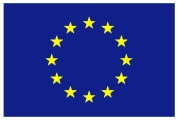 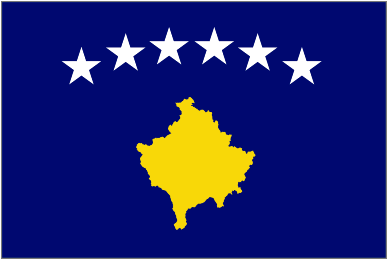 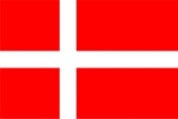 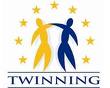 Rezultati obligativIntervenimi logjikëPikë referimiBurimi i informacionitSygjerimetRezultati obligativ 3.1.1 Vlerësimi i përgjithshëm i statistikave të biznesit dhe prioritetizimi i veprimeveRaportet e misionit qe përshkruajnë gjendjen e Statistikave të biznesit në Kosovë të publikuara në faqen zyrtare te projektitZhvillimi i planit te implementimit të hartës rrugore për intervenime të mëteme, që janë të dizajnuara të përmirësojnë cilesine dhe afatin kohor të statistikave të biznesitRaportet tremujore të Projektit të BinjakëzimitRaportet e misionitHarta rrugoreKapacitet i mjaftueshëm  absorbimiNumër i vogël i stafit i involvuar në implementimStafi të punojë në detyrat perkatese midis misioneveTermat e References te pergatitur në kohën e duhur duke specifikuar ne program  detyrat (aktivitetet), rezultatet e pritura dhe pjesëmarrësit DitaVendi KohaNgjarja108:30RTA takon ekspertët në Hotel SiriusASK09.00Diskutim rreth komponentit 309:15ASK: Vështrim në përgjithësi i sistemit të Statistikave të Biznesit në Kosovë me fokus në ato pjesë të sistemit ku kerkohen përmirësime10:30Pushim për kafe11:00Vendet Anëtare: Rregulloret e BE-së mbi Statistikat e Biznesit12:00Dreka13:15Vendet Anëtare: Statistikat e Biznesit në Danimarkë- organizimi i punës dhe burimet e të dhënave14:30Pushmi për kafe15:00Seminar: Krahasimi i burimeve të te dhënave dhe metodologjisë në ASK dhe ne Vendet Anëtare16:30Konluzionet preliminare. Organizimi i programit për ditën e dyte dhe te trete2ASK09:00-16:00Vazhdim3ASK09:00-16:00Vazhdim4ASK09:00Vazhdim. Takime10:30Pushim për kafe10:45Seminar: Dakordimi për rekomandimet dhe afatet kohore12:00Dreka15:00Takim me udhëheqësin e projektit në ASK: rekomandimet, afatet kohore dhe programi i punës5ASK09:00Shkrimi i raportit10:30Pushim për kafe10:00Shkrimi i raportit12:00Dreka13:15Takim mes ekspertëve, udhëheqësit të komponentit dhe RTAII                               TREGUES  KRYESORË  EKONOMIKII                               TREGUES  KRYESORË  EKONOMIKII                               TREGUES  KRYESORË  EKONOMIKII                               TREGUES  KRYESORË  EKONOMIKII                               TREGUES  KRYESORË  EKONOMIKII                               TREGUES  KRYESORË  EKONOMIKII                               TREGUES  KRYESORË  EKONOMIKII                               TREGUES  KRYESORË  EKONOMIKII                               TREGUES  KRYESORË  EKONOMIKII                               TREGUES  KRYESORË  EKONOMIKII                               TREGUES  KRYESORË  EKONOMIKII                               TREGUES  KRYESORË  EKONOMIKII                               TREGUES  KRYESORË  EKONOMIKKodiTreguesiTreguesiTreguesiNj.M.Nj.M.Vlera në euroVlera në euroVlera në euroVlera në euroVlera në euroVlera në euroVlera në euroVlera në euroVlera në euroVlera në euroTM1-2013TM1-2013TM1-2013ATN120  Vlera e qarkullimit të realizuar    për tremujorin  Vlera e qarkullimit të realizuar    për tremujorin  Vlera e qarkullimit të realizuar    për tremujorinEuroEuroATN120  Vlera e qarkullimit të realizuar    për tremujorin  Vlera e qarkullimit të realizuar    për tremujorin  Vlera e qarkullimit të realizuar    për tremujorinEuroEuroATN120  Vlera e qarkullimit të realizuar    për tremujorin  Vlera e qarkullimit të realizuar    për tremujorin  Vlera e qarkullimit të realizuar    për tremujorinEuroEuroATN110 Vëllimi i ndërtimit për tremujorin Vëllimi i ndërtimit për tremujorin Vëllimi i ndërtimit për tremujorinEuroEuroATN110  nga i cili:  nga i cili:EuroEuro     ATN1151        Ndërtimet të reja        Ndërtimet të reja        Ndërtimet të rejaEuroEuro     ATN1152        Rikonstruksione        Rikonstruksione        RikonstruksioneEuroEuroATN 240Blerjet Blerjet Blerjet ATN 240Blerjet Blerjet Blerjet ATN210Mesatarja mujore e të punësuarve për tremujorinMesatarja mujore e të punësuarve për tremujorinMesatarja mujore e të punësuarve për tremujorinNumërNumërATN210Mesatarja mujore e të punësuarve për tremujorinMesatarja mujore e të punësuarve për tremujorinMesatarja mujore e të punësuarve për tremujorinNumërNumër    ATN211Mesatarja mujore e të punësuarveNumërNumër    ATN211me pagesë për tremujorinNumërNumërATN220 Numri total i orëve të punës për tremujorin   Numri total i orëve të punës për tremujorin   Numri total i orëve të punës për tremujorin  NumërNumërATN220 Numri total i orëve të punës për tremujorin   Numri total i orëve të punës për tremujorin   Numri total i orëve të punës për tremujorin  NumërNumërATN230Pagat dhe mëditjet (Bruto)Pagat dhe mëditjet (Bruto)Pagat dhe mëditjet (Bruto) Euro EuroATN230Pagat dhe mëditjet (Bruto)Pagat dhe mëditjet (Bruto)Pagat dhe mëditjet (Bruto) Euro Euro           Stoqet(çmimi i blerjes)           Stoqet(çmimi i blerjes)           Stoqet(çmimi i blerjes)           Stoqet(çmimi i blerjes)Në fillim të tremujorit(01.01.2013)Në fillim të tremujorit(01.01.2013)Në fillim të tremujorit(01.01.2013)Në fillim të tremujorit(01.01.2013)Në fillim të tremujorit(01.01.2013)Në fund të tremujorit(31.03.2013)Në fund të tremujorit(31.03.2013)Në fund të tremujorit(31.03.2013)Në fund të tremujorit(31.03.2013)Në fund të tremujorit(31.03.2013)Në fund të tremujorit(31.03.2013)Në fund të tremujorit(31.03.2013)           Stoqet(çmimi i blerjes)           Stoqet(çmimi i blerjes)           Stoqet(çmimi i blerjes)           Stoqet(çmimi i blerjes)Në fillim të tremujorit(01.01.2013)Në fillim të tremujorit(01.01.2013)Në fillim të tremujorit(01.01.2013)Në fillim të tremujorit(01.01.2013)Në fillim të tremujorit(01.01.2013)Në fund të tremujorit(31.03.2013)Në fund të tremujorit(31.03.2013)Në fund të tremujorit(31.03.2013)Në fund të tremujorit(31.03.2013)Në fund të tremujorit(31.03.2013)Në fund të tremujorit(31.03.2013)Në fund të tremujorit(31.03.2013)ATN 250Stoqet (Totali)Stoqet (Totali)Stoqet (Totali)ATN 2501      Lënda e parë      Lënda e parë      Lënda e parëATN 2502     Gjysëm prodhime     Gjysëm prodhime     Gjysëm prodhimeATN 2503     Prodhimet finale     Prodhimet finale     Prodhimet finaleII                               TREGUES  KRYESORË  EKONOMIKProdhimi industrialII                               TREGUES  KRYESORË  EKONOMIKProdhimi industrialII                               TREGUES  KRYESORË  EKONOMIKProdhimi industrialII                               TREGUES  KRYESORË  EKONOMIKProdhimi industrialII                               TREGUES  KRYESORË  EKONOMIKProdhimi industrialII                               TREGUES  KRYESORË  EKONOMIKProdhimi industrialII                               TREGUES  KRYESORË  EKONOMIKProdhimi industrialII                               TREGUES  KRYESORË  EKONOMIKProdhimi industrialII                               TREGUES  KRYESORË  EKONOMIKProdhimi industrialII                               TREGUES  KRYESORË  EKONOMIKProdhimi industrialII                               TREGUES  KRYESORË  EKONOMIKProdhimi industrialII                               TREGUES  KRYESORË  EKONOMIKProdhimi industrialII                               TREGUES  KRYESORË  EKONOMIKProdhimi industrialKodiTreguesiTreguesiTreguesiNj.M.Nj.M.Vlera në euro                Vlera në euro                Vlera në euro                Vlera në euro                Vlera në euro                TM1-2013ATN110  Prodhimi i realizuar vetem nga aktiviteti industrial  Prodhimi i realizuar vetem nga aktiviteti industrial  Prodhimi i realizuar vetem nga aktiviteti industrialEuroEuroATN110  Prodhimi i realizuar vetem nga aktiviteti industrial  Prodhimi i realizuar vetem nga aktiviteti industrial  Prodhimi i realizuar vetem nga aktiviteti industrialEuroEuroATN110  Prodhimi i realizuar vetem nga aktiviteti industrial  Prodhimi i realizuar vetem nga aktiviteti industrial  Prodhimi i realizuar vetem nga aktiviteti industrialEuroEuroATN120 Qarkullimi gjithsej nga i cili : Qarkullimi gjithsej nga i cili : Qarkullimi gjithsej nga i cili :EuroEuroATN120 Qarkullimi gjithsej nga i cili : Qarkullimi gjithsej nga i cili : Qarkullimi gjithsej nga i cili :EuroEuro   ATN 1121 Shitjet brenda vendit Shitjet brenda vendit   Euro   Euro   ATN 1122 Eksport   Euro   EuroATN 240Blerjet Blerjet Blerjet EuroEuroATN 210Mesatarja mujore e të punësuarve për tremujorinMesatarja mujore e të punësuarve për tremujorinMesatarja mujore e të punësuarve për tremujorinNumërNumërATN 210Mesatarja mujore e të punësuarve për tremujorinMesatarja mujore e të punësuarve për tremujorinMesatarja mujore e të punësuarve për tremujorinNumërNumërATN 211Mesatarja mujore e të punësuarveNumërNumërATN 211me pagesë për tremujorinNumërNumërATN 220Numri total i orëve te punës për tremujorin  Numri total i orëve te punës për tremujorin  Numri total i orëve te punës për tremujorin  NumërNumërATN 220Numri total i orëve te punës për tremujorin  Numri total i orëve te punës për tremujorin  Numri total i orëve te punës për tremujorin  NumërNumërATN 230Fondi i pagave dhe mëditjeve (Bruto)Fondi i pagave dhe mëditjeve (Bruto)Fondi i pagave dhe mëditjeve (Bruto) Euro EuroATN 230Fondi i pagave dhe mëditjeve (Bruto)Fondi i pagave dhe mëditjeve (Bruto)Fondi i pagave dhe mëditjeve (Bruto) Euro EuroStoqet(çmimi i blerjes)Stoqet(çmimi i blerjes)Stoqet(çmimi i blerjes)Stoqet(çmimi i blerjes)Në fillim të tremujorit (01.01.2013)Në fillim të tremujorit (01.01.2013)Në fillim të tremujorit (01.01.2013)Në fillim të tremujorit (01.01.2013)Në fund të tremujorit (31.03.2013)Në fund të tremujorit (31.03.2013)Në fund të tremujorit (31.03.2013)Në fund të tremujorit (31.03.2013)Në fund të tremujorit (31.03.2013)Stoqet(çmimi i blerjes)Stoqet(çmimi i blerjes)Stoqet(çmimi i blerjes)Stoqet(çmimi i blerjes)Në fillim të tremujorit (01.01.2013)Në fillim të tremujorit (01.01.2013)Në fillim të tremujorit (01.01.2013)Në fillim të tremujorit (01.01.2013)Në fund të tremujorit (31.03.2013)Në fund të tremujorit (31.03.2013)Në fund të tremujorit (31.03.2013)Në fund të tremujorit (31.03.2013)Në fund të tremujorit (31.03.2013)ATN 250Stoqet(Totali)Stoqet(Totali)Stoqet(Totali)ATN 2501Lënda e parëLënda e parëLënda e parëATN 2502Gjysëm prodhimeGjysëm prodhimeGjysëm prodhimeATN 2503Prodhimet finaleProdhimet finaleProdhimet finaleII                               TREGUES  KRYESORË  EKONOMIKII                               TREGUES  KRYESORË  EKONOMIKII                               TREGUES  KRYESORË  EKONOMIKII                               TREGUES  KRYESORË  EKONOMIKII                               TREGUES  KRYESORË  EKONOMIKII                               TREGUES  KRYESORË  EKONOMIKII                               TREGUES  KRYESORË  EKONOMIKII                               TREGUES  KRYESORË  EKONOMIKII                               TREGUES  KRYESORË  EKONOMIKII                               TREGUES  KRYESORË  EKONOMIKII                               TREGUES  KRYESORË  EKONOMIKII                               TREGUES  KRYESORË  EKONOMIKII                               TREGUES  KRYESORË  EKONOMIKKodiTreguesiTreguesiTreguesiNj.M.Nj.M.Vlera në euro                Vlera në euro                Vlera në euro                Vlera në euro                Vlera në euro                Vlera në euro                Vlera në euro                Vlera në euro                Vlera në euro                TM1-2013ATN 120Qarkullimi i realizuar nga të gjitha  aktivitetet Qarkullimi i realizuar nga të gjitha  aktivitetet Qarkullimi i realizuar nga të gjitha  aktivitetet EuroEuroATN 120Qarkullimi i realizuar nga të gjitha  aktivitetet Qarkullimi i realizuar nga të gjitha  aktivitetet Qarkullimi i realizuar nga të gjitha  aktivitetet EuroEuroATN 120Qarkullimi i realizuar nga të gjitha  aktivitetet Qarkullimi i realizuar nga të gjitha  aktivitetet Qarkullimi i realizuar nga të gjitha  aktivitetet EuroEuroATN 110Qarkullimi i realizuar vetëm nga aktiviteti tregtarQarkullimi i realizuar vetëm nga aktiviteti tregtarQarkullimi i realizuar vetëm nga aktiviteti tregtarEuroEuroATN 110Qarkullimi i realizuar vetëm nga aktiviteti tregtarQarkullimi i realizuar vetëm nga aktiviteti tregtarQarkullimi i realizuar vetëm nga aktiviteti tregtarEuroEuro   ATN 1121   Shitjet brenda vendit   Shitjet brenda vendit   Euro   Euro   ATN 1122   Eksport   Euro   EuroATN 240Blerjet në totalBlerjet në total   Euro   EuroATN 2401   Mallrat e blera per rishitje   Mallrat e blera per rishitje   Mallrat e blera per rishitje   Euro   EuroATN 2402   Blerjet tjera   Blerjet tjera   Euro   EuroATN 210Mesatarja mujore e të punësuarve për tremujorinMesatarja mujore e të punësuarve për tremujorinMesatarja mujore e të punësuarve për tremujorinNumërNumërATN 210Mesatarja mujore e të punësuarve për tremujorinMesatarja mujore e të punësuarve për tremujorinMesatarja mujore e të punësuarve për tremujorinNumërNumërATN 211Mesatarja mujore e të punësuarveNumërNumërATN 211me pagesë për tremujorinNumërNumërATN 220Numri total i orëve te punës për tremujorin  Numri total i orëve te punës për tremujorin  Numri total i orëve te punës për tremujorin  NumërNumërATN 220Numri total i orëve te punës për tremujorin  Numri total i orëve te punës për tremujorin  Numri total i orëve te punës për tremujorin  NumërNumërATN 230Pagat dhe mëditjet (Bruto)Pagat dhe mëditjet (Bruto)Pagat dhe mëditjet (Bruto) Euro EuroATN 230Pagat dhe mëditjet (Bruto)Pagat dhe mëditjet (Bruto)Pagat dhe mëditjet (Bruto) Euro EuroStoqet (çmimi i blerjes)Stoqet (çmimi i blerjes)Stoqet (çmimi i blerjes)Stoqet (çmimi i blerjes)Në fillim të tremujorit (01.01.2013)Në fillim të tremujorit (01.01.2013)Në fillim të tremujorit (01.01.2013)Në fillim të tremujorit (01.01.2013)Në fillim të tremujorit (01.01.2013)Në fund të tremujorit (31.03.2013)Në fund të tremujorit (31.03.2013)Në fund të tremujorit (31.03.2013)Në fund të tremujorit (31.03.2013)Në fund të tremujorit (31.03.2013)Në fund të tremujorit (31.03.2013)Stoqet (çmimi i blerjes)Stoqet (çmimi i blerjes)Stoqet (çmimi i blerjes)Stoqet (çmimi i blerjes)Në fillim të tremujorit (01.01.2013)Në fillim të tremujorit (01.01.2013)Në fillim të tremujorit (01.01.2013)Në fillim të tremujorit (01.01.2013)Në fillim të tremujorit (01.01.2013)Në fund të tremujorit (31.03.2013)Në fund të tremujorit (31.03.2013)Në fund të tremujorit (31.03.2013)Në fund të tremujorit (31.03.2013)Në fund të tremujorit (31.03.2013)Në fund të tremujorit (31.03.2013)ATN 250            Stoqet (totali)Stoqet (totali)Stoqet (totali)   ATN 2501               Mallrat për rishitje   Mallrat për rishitje   Mallrat për rishitje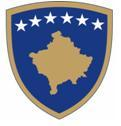 Republika e Kosovës  Republika Kosova - Republic of KosovoRepublika e Kosovës  Republika Kosova - Republic of KosovoRepublika e Kosovës  Republika Kosova - Republic of KosovoRepublika e Kosovës  Republika Kosova - Republic of KosovoRepublika e Kosovës  Republika Kosova - Republic of KosovoRepublika e Kosovës  Republika Kosova - Republic of KosovoRepublika e Kosovës  Republika Kosova - Republic of KosovoRepublika e Kosovës  Republika Kosova - Republic of KosovoRepublika e Kosovës  Republika Kosova - Republic of KosovoRepublika e Kosovës  Republika Kosova - Republic of KosovoRepublika e Kosovës  Republika Kosova - Republic of KosovoRepublika e Kosovës  Republika Kosova - Republic of KosovoRepublika e Kosovës  Republika Kosova - Republic of KosovoRepublika e Kosovës  Republika Kosova - Republic of KosovoRepublika e Kosovës  Republika Kosova - Republic of KosovoQeveria - Vlada - GovernmentQeveria - Vlada - GovernmentQeveria - Vlada - GovernmentQeveria - Vlada - GovernmentQeveria - Vlada - GovernmentQeveria - Vlada - GovernmentQeveria - Vlada - GovernmentQeveria - Vlada - GovernmentQeveria - Vlada - GovernmentQeveria - Vlada - GovernmentQeveria - Vlada - GovernmentQeveria - Vlada - GovernmentQeveria - Vlada - GovernmentQeveria - Vlada - GovernmentQeveria - Vlada - GovernmentZyra e Kryeministrit –Ured Premijera –Office of the Prime MinisterZyra e Kryeministrit –Ured Premijera –Office of the Prime MinisterZyra e Kryeministrit –Ured Premijera –Office of the Prime MinisterZyra e Kryeministrit –Ured Premijera –Office of the Prime MinisterZyra e Kryeministrit –Ured Premijera –Office of the Prime MinisterZyra e Kryeministrit –Ured Premijera –Office of the Prime MinisterZyra e Kryeministrit –Ured Premijera –Office of the Prime MinisterZyra e Kryeministrit –Ured Premijera –Office of the Prime MinisterZyra e Kryeministrit –Ured Premijera –Office of the Prime MinisterZyra e Kryeministrit –Ured Premijera –Office of the Prime MinisterZyra e Kryeministrit –Ured Premijera –Office of the Prime MinisterZyra e Kryeministrit –Ured Premijera –Office of the Prime MinisterZyra e Kryeministrit –Ured Premijera –Office of the Prime MinisterZyra e Kryeministrit –Ured Premijera –Office of the Prime MinisterZyra e Kryeministrit –Ured Premijera –Office of the Prime MinisterAgjencia e Statistikave të Kosovës - Agencija za Statistiku Kosova –Kosovo Agency of Statistics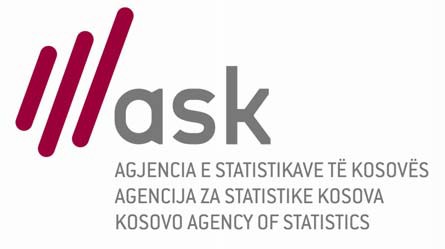 Agjencia e Statistikave të Kosovës - Agencija za Statistiku Kosova –Kosovo Agency of StatisticsAgjencia e Statistikave të Kosovës - Agencija za Statistiku Kosova –Kosovo Agency of StatisticsAgjencia e Statistikave të Kosovës - Agencija za Statistiku Kosova –Kosovo Agency of StatisticsAgjencia e Statistikave të Kosovës - Agencija za Statistiku Kosova –Kosovo Agency of StatisticsAgjencia e Statistikave të Kosovës - Agencija za Statistiku Kosova –Kosovo Agency of StatisticsAgjencia e Statistikave të Kosovës - Agencija za Statistiku Kosova –Kosovo Agency of StatisticsAgjencia e Statistikave të Kosovës - Agencija za Statistiku Kosova –Kosovo Agency of StatisticsAgjencia e Statistikave të Kosovës - Agencija za Statistiku Kosova –Kosovo Agency of StatisticsAgjencia e Statistikave të Kosovës - Agencija za Statistiku Kosova –Kosovo Agency of StatisticsAgjencia e Statistikave të Kosovës - Agencija za Statistiku Kosova –Kosovo Agency of StatisticsAgjencia e Statistikave të Kosovës - Agencija za Statistiku Kosova –Kosovo Agency of StatisticsAgjencia e Statistikave të Kosovës - Agencija za Statistiku Kosova –Kosovo Agency of StatisticsAgjencia e Statistikave të Kosovës - Agencija za Statistiku Kosova –Kosovo Agency of StatisticsAgjencia e Statistikave të Kosovës - Agencija za Statistiku Kosova –Kosovo Agency of StatisticsAgjencia e Statistikave të Kosovës - Agencija za Statistiku Kosova –Kosovo Agency of StatisticsAgjencia e Statistikave të Kosovës - Agencija za Statistiku Kosova –Kosovo Agency of StatisticsAgjencia e Statistikave të Kosovës - Agencija za Statistiku Kosova –Kosovo Agency of StatisticsAgjencia e Statistikave të Kosovës - Agencija za Statistiku Kosova –Kosovo Agency of StatisticsAgjencia e Statistikave të Kosovës - Agencija za Statistiku Kosova –Kosovo Agency of StatisticsAgjencia e Statistikave të Kosovës - Agencija za Statistiku Kosova –Kosovo Agency of StatisticsAgjencia e Statistikave të Kosovës - Agencija za Statistiku Kosova –Kosovo Agency of StatisticsAgjencia e Statistikave të Kosovës - Agencija za Statistiku Kosova –Kosovo Agency of StatisticsAgjencia e Statistikave të Kosovës - Agencija za Statistiku Kosova –Kosovo Agency of StatisticsAgjencia e Statistikave të Kosovës - Agencija za Statistiku Kosova –Kosovo Agency of StatisticsAgjencia e Statistikave të Kosovës - Agencija za Statistiku Kosova –Kosovo Agency of StatisticsAgjencia e Statistikave të Kosovës - Agencija za Statistiku Kosova –Kosovo Agency of StatisticsAgjencia e Statistikave të Kosovës - Agencija za Statistiku Kosova –Kosovo Agency of StatisticsAgjencia e Statistikave të Kosovës - Agencija za Statistiku Kosova –Kosovo Agency of StatisticsAgjencia e Statistikave të Kosovës - Agencija za Statistiku Kosova –Kosovo Agency of StatisticsAgjencia e Statistikave të Kosovës - Agencija za Statistiku Kosova –Kosovo Agency of StatisticsAgjencia e Statistikave të Kosovës - Agencija za Statistiku Kosova –Kosovo Agency of Statistics1.1  Nr.  fiskal                                                                                                              Nr.i biznesit1.2  Emërtimi i biznesit:                __________________________________         1.2.1 Komuna/Vendi:                  ___________________                                                                       1.2.2. Rruga dhe nr.ndërtesës ;    ___________________1.3 Shifra e veprimtarisë: NACE Rev. 1:                                                                                       primare                                                                                                                                                                     sekondare	1.3a Shifra e veprimtarisë   NACE Rev. 2 :                                                                                  primare                                                                                                                                                                      sekondare	1.4. Përshkrimi i aktivitetit ekonomik:                                                                                          Primar:         _____________________________________________________________________                       _____________________________________________________________________                       _____________________________________________________________________  Sekondar :   _____________________________________________________________________                       _____________________________________________________________________	    _____________________________________________________________________1.5 Forma ligjore e biznesit  :                                                                                                                                                                                                  1. Biznes individual                                                          6. Kompani e huaj        2. Ortakëri e përgjithshme                                                7. Ndërmarrje shoqërore                3. Ortakëri e kufizuar (shoqëri komandite)                       8. Ndërmarrje Publike        4. Sh.p.k.                                                                           9. Kooperativë Bujqësore        5. Shoqëri   Aksionare,                                                   10. Ndërmarrje nën Juridiksion të AKP     1.6. Pronësia e ndërmarrjes                                                                                                                                     1. Ndërmarrje  Kosovare me pronësi shtetërore       2. Ndërmarrje Kosovare me pronësi private       3. Ndërmarrje Kosovare në kooperim me të huaj ku vendori ka mbi 50 % të pronësisë      4. Ndërmarrje e huaj      5. Ndërmarrje me pronësi të jashtme në kooperim me vendor ku i huaji ka mbi 50 % të pronësisë1.7. Nëse nd. ja është e huaj, specifiko shtetin e pronarit (investitorit)  ___________                                1.8 Njësit//Numri i njësive lokale  :.............................................................                                                                        Shënim: Të dhënat e mëposhtme i përkasin vitit 2012             I .  Gjenerale	  IV.   Qarkullimi                                                                                                               €V. Blerjet                                                                                                                       - €                50235Shërbimet hoteliere dhe të restoranteve50236 Shpenzimet e transportit(udhëtimet afariste)–bileta Aeroplani, treni, autobusi, taksi etj.50237Mëditjet personale,trajnime,zhvillim dhe hulumtime50238Shpenzimet për Postë dhe telekomunikacion50239Pajisje të vogla dhe pajisje tjera50240Shpenzimet e shërbimeve bankare50241Primet e paguara të sigurimit (automjete, pasuritë)50242Qiraja për makina,ndërtesa,automjete50243Aktivitete tjera biznesi (avokaturë, kontabilitet,shpedicion, këshillime, projeksione, programe softuerike, shpallje, pastrime industriale, )50244Kamata bankare e paguar50245Shpenzimet e zhvlerësimit50246Donacionet50247Pagesat për nënkontraktuesit ( kryesisht për ndërtimtari )50248Tjetër specifiko  ( ...............................................................................................                   .............................................................................................................................  )  VI.    Tatimet e paguara                                                                                                 €          VI.    Tatimet e paguara                                                                                                 €          VI.    Tatimet e paguara                                                                                                 €        600Tatimet e paguara                                                                              (Totali)Tatimet e paguara                                                                              (Totali)601Tatimi për bizneset e vogla individuale                      (3% ose 5% ose 9%)602Tatimi në të ardhura603Tatimi në fitim (profit)604Taksat komunale605Tatimet (taksat) mbi licencim 606Taksat për regjistrimin e automjeteve607Tatimi në pronë (objekti afarist në emër të ndërmarrjes)608Tatime tjera (specifiko)      ……………………………VII.Stoqet (çmimi i blerjes)Në fillim të vitit     (01/01/2012)Në fund të vitit (31/12/2012)700Stoqet  (Totali)Stoqet  (Totali)701Mallrat për rishitje702Lënda e parë703Gjysmë prodhime704Prodhimet finale 705Repromateriale706Karburante 707Pajisje të voglaGjithsejVlera e Investimeve të RejaVlera e Investimeve të RejaVlera e Investimeve të RejaVlera e Investimeve të RejaVlera e Investimeve të PërdoruraVlera e Investimeve të PërdoruraVlera e Investimeve të PërdoruraVlera e Riparimeve të MëdhaVlera e Riparimeve të MëdhaGjithsejVlera e Investimeve të RejaVlera e Investimeve të RejaVlera e Investimeve të RejaVlera e Investimeve të RejaVlera e Investimeve të PërdoruraVlera e Investimeve të PërdoruraVlera e Investimeve të PërdoruraVlera e Riparimeve të MëdhaVlera e Riparimeve të MëdhaGjithsejGjithsejBlerë nga ImportiBlerje vendoreProdhim i vetGjithsejBlerë nga ImportiBlerje vendore GjithsejNga të cilat Prodhim i vetA=B+F+IB=C+D+ECDEF=G+HGHI=JJ800. Investime gjithsej (801..+...+804)801. Aktive të Patrupëzuara (paprekshme) (a+…+d)801a - Kërkime Minerale801b - Programe Kompjuterike801c - Patenta, Marka, dhe të ngjashme801d - Të tjera(specifiko) 802. Aktive të Trupëzuara (prekshme) (a+…+g)802a- Për tokë, troje, terrene  802b- Për ndërtesa (802b.1+.......+802b.3) 802b.1 - Banesa802b.2 - Ndërtesa jo për banim802b.3 - Punime inxhinierike 802c- Ndërtime dhe instalime të përgjithshme802d - Instalime teknike, makineri, paisje, vegla802e - Mjete transporti802f - Paisje për zyre 802g - Paisje informatike803- Investimet për mbrojtjen e ambientit804- Të tjera(specifiko)Nr. Rend.Kodi i produktit(1)Emërtimi i produktit(2)Njësiae matjes (3)     SasiaShitje në vlerëpa TVSH  Euro (7)Pjesmarrja në total e shitjeve % (8)Nr. Rend.Kodi i produktit(1)Emërtimi i produktit(2)Njësiae matjes (3)Prodhim     (4)Shitje (5)Çmimi 
për njësi (6)Shitje në vlerëpa TVSH  Euro (7)Pjesmarrja në total e shitjeve % (8)12345678910       Gjithsejt       GjithsejtX.AKTIVITETI NDËRTIMOR PËR NDËRMARRJET E NDËRTIMITAKTIVITETI NDËRTIMOR PËR NDËRMARRJET E NDËRTIMITAKTIVITETI NDËRTIMOR PËR NDËRMARRJET E NDËRTIMITAKTIVITETI NDËRTIMOR PËR NDËRMARRJET E NDËRTIMITAKTIVITETI NDËRTIMOR PËR NDËRMARRJET E NDËRTIMITAKTIVITETI NDËRTIMOR PËR NDËRMARRJET E NDËRTIMITAKTIVITETI NDËRTIMOR PËR NDËRMARRJET E NDËRTIMITAKTIVITETI NDËRTIMOR PËR NDËRMARRJET E NDËRTIMITAKTIVITETI NDËRTIMOR PËR NDËRMARRJET E NDËRTIMITAKTIVITETI NDËRTIMOR PËR NDËRMARRJET E NDËRTIMIT         NACE- 45         NACE- 45 P Për ASK 1. PO 2.JO 3.R |__|   P Për ASK 1. PO 2.JO 3.R |__|  10011001  Volumi total i ndërtimit të realizuar gjatë vitit,    në mijë Euro                        Volumi total i ndërtimit të realizuar gjatë vitit,    në mijë Euro                        Volumi total i ndërtimit të realizuar gjatë vitit,    në mijë Euro                        Volumi total i ndërtimit të realizuar gjatë vitit,    në mijë Euro                        Volumi total i ndërtimit të realizuar gjatë vitit,    në mijë Euro                        Volumi total i ndërtimit të realizuar gjatë vitit,    në mijë Euro                        Volumi total i ndërtimit të realizuar gjatë vitit,    në mijë Euro                        Volumi total i ndërtimit të realizuar gjatë vitit,    në mijë Euro                      1002  Detajo volumin e ndërtimit sipas tipit të objekteve:  Detajo volumin e ndërtimit sipas tipit të objekteve:  Detajo volumin e ndërtimit sipas tipit të objekteve:  Detajo volumin e ndërtimit sipas tipit të objekteve:  Detajo volumin e ndërtimit sipas tipit të objekteve:GjithsejGjithsejGjithsejGjithsejGjithsejObj. të rejaRikonstruk.    Tipi i objektit    Tipi i objektit    Tipi i objektitNumërSipërfaqeSipërfaqeVlerëVlerëVlerëVlerëm²m²EuroEuroEuroEuro   TOTALI     (I+II)   TOTALI     (I+II)   TOTALI     (I+II)I. NDËRTESA    (1+2)I. NDËRTESA    (1+2)I. NDËRTESA    (1+2) 1. Ndërtesa për banim 1. Ndërtesa për banim 1. Ndërtesa për banim 2. Ndërt. jo për banim (a+b+c+d) 2. Ndërt. jo për banim (a+b+c+d) 2. Ndërt. jo për banim (a+b+c+d)a. Hotelea. Hoteleb. Ndërtesa tregtareb. Ndërtesa tregtarec. Ndërtesa industrialec. Ndërtesa industrialed. Ndërtesa të tjerad. Ndërtesa të tjeraII. NDËRTIME INXHINIERIKE  (1+2+3+4+5)II. NDËRTIME INXHINIERIKE  (1+2+3+4+5)II. NDËRTIME INXHINIERIKE  (1+2+3+4+5)II. NDËRTIME INXHINIERIKE  (1+2+3+4+5)II. NDËRTIME INXHINIERIKE  (1+2+3+4+5)II. NDËRTIME INXHINIERIKE  (1+2+3+4+5) 1. Infrastruktura e transportit 1. Infrastruktura e transportit 1. Infrastruktura e transportita. Rrugë e autostradaa. Rrugë e autostrada 2. Linjat elektrike, komunikacionit, ujësjellsave e ndriçim 2. Linjat elektrike, komunikacionit, ujësjellsave e ndriçim 2. Linjat elektrike, komunikacionit, ujësjellsave e ndriçim 2. Linjat elektrike, komunikacionit, ujësjellsave e ndriçim 2. Linjat elektrike, komunikacionit, ujësjellsave e ndriçim 2. Linjat elektrike, komunikacionit, ujësjellsave e ndriçim 3. Ndërtime lumore,  (kanale vaditës etj.) 3. Ndërtime lumore,  (kanale vaditës etj.) 3. Ndërtime lumore,  (kanale vaditës etj.) 3. Ndërtime lumore,  (kanale vaditës etj.) 3. Ndërtime lumore,  (kanale vaditës etj.) 3. Ndërtime lumore,  (kanale vaditës etj.) 4. Ndërtimet komplekse në kantieret industriale  4. Ndërtimet komplekse në kantieret industriale  4. Ndërtimet komplekse në kantieret industriale  4. Ndërtimet komplekse në kantieret industriale  4. Ndërtimet komplekse në kantieret industriale  4. Ndërtimet komplekse në kantieret industriale  5. Punime të tjera, specifiko : ___________________ 5. Punime të tjera, specifiko : ___________________ 5. Punime të tjera, specifiko : ___________________ 5. Punime të tjera, specifiko : ___________________ 5. Punime të tjera, specifiko : ___________________ 5. Punime të tjera, specifiko : ___________________    _________________________________________    _________________________________________    _________________________________________    _________________________________________    _________________________________________    _________________________________________XlTRANSPORTI  - PËR NDËRMARRJET
 E TRANSPORTIT RRUGOR       Për ASK   1.PO   2.JO   3.R     |__|       Për ASK   1.PO   2.JO   3.R     |__|       Për ASK   1.PO   2.JO   3.R     |__|       Për ASK   1.PO   2.JO   3.R     |__|   Xl.1  PARKU I MJETEVE1101   Jepni numrin e mjeteve gjëndje në fund të vitit :GjithsejMe qeraMe qera   1. Kamiona me peshë bruto jo më shumë se 3.5 ton                  2. Kamiona me peshë bruto më shumë se 3.5 ton   3. Rimorkio   4. Traktorë rrugorë   5. Gjysëm-rimorkio                                                6. Vetura pasagjerësh   7. Mikrobus 10 vendësh   8. Autobus deri në 32 vende   9. Autobus mbi 32 vende.      Gjithsej                                                          1102   Jepni numrin e mjeteve të transportit me 
   peshë 3.5 ton e sipër  të detajuar si më poshtë :   1. Mjete me temperaturë të kontrolluar   2. Cisternë për produktet e naftës   3. Cisternë për lëngje të tjera ose gaze   4. Kontejner    5. Pajisje të tjera      Gjithsej    Xl.2    VOLUMI I PUNËS DHE TRAFIKU1l21   Sa km. kanë përshkuar mjetet gjithsej gjatë vitit nga të cilat :1l22   Në transportin ndërkombëtar   Xl.3  Nga shpenzimet gjithsej veço shpenzimet për karburantet1133   Shënoni blerjet në sasi dhe në vlerë të karburanteve1133   të destinuara për nevoja transportiSasia në litraEuro                                                                                                   Gjithsej ;          1. Naftë          2. Benzinë          3. Karburante të tjera          3. Karburante të tjeraXIl.    TREGTIA    TREGTIA Për ASK 1. PO  2. JO  3. R   |__|    Për ASK 1. PO  2. JO  3. R   |__|    Për ASK 1. PO  2. JO  3. R   |__|      XIl.1  Sipërfaqja tregtare   XIl.1  Sipërfaqja tregtare1201Forma tregtimitForma tregtimitNumërNumërSip.në m²12011 - Dyqan2 - Kioska3 - Magazinë4 - Shitje në vende të tilla si makina,tezga etj.5 - Pompa të benzinës6 - Të tjera specifiko ________________4010 Qarkullimi nga mallrat e prodhuara (40101 deri 40122) Qarkullimi nga mallrat e prodhuara (40101 deri 40122)40101Bujqësia40102Pylltaria40103Peshkimi40104Minierat dhe nxjerrja e gurit40105Industria e prodhimeve ushqimore, pijeve dhe duhanit40106Industria e tekstilit dhe prodhimeve të tekstilit40107Industria e lëkurës dhe prodhimeve të lëkurës40108Industria e drurit dhe prodhimeve të drurit (përveç mobilieve)40109Industria e letrës dhe prodhimeve të letrës: publikimet dhe shtypi40110Industria e thëngjillit, produkteve rafinerie të naftës 40111Industria  kimike, prodhimet kimike dhe fijeve sintetike.40112Industria e gomës dhe prodhimeve nga plastika40113Industria e prodhimeve minerale jo-metalike40114Industria e metaleve bazike dhe metaleve fabrikisht të prodhuara40115Industria e makinerive dhe pajisjeve p.c.40116Industria e pajisjeve elektrike dhe optike40117Industria e mjeteve transportuese40118Industria tjetër përpunuese.40119Energjia elektrike40120Gazi, avulli dhe uji i nxehtë për ngrohje40121Furnizimi me ujë40122Ndërtimtaria4020Qarkullimi nga tregtia (40201+40202+40203)Qarkullimi nga tregtia (40201+40202+40203)40201Tregtia dhe riparimi automjeteve,pjesëve, motoçikletave, tregtia me pakicë e vajrave dhe lubrifikanteve.40202Tregtia me shumicë40203Tregtia me pakicë4030Qarkullimi nga shërbimet e kryera (40301 deri 40308)Qarkullimi nga shërbimet e kryera (40301 deri 40308)40301Shërbimet hoteliere dhe restorante40302Transporti i udhëtarëve dhe mallrave40303Posta dhe telekomunikacioni40304Dhënia me qira e ndërtesës dhe pajisjeve40305Aktivitete tjera biznesi (avokature, kontabilitet, shpedicion, këshillime, projektime, kërkime dhe zhvillime,aktivitete me kompjuter,shpallje,pastrime etj)40306Shërbimet e  edukimit40307Shëndetësia dhe punë sociale40308Shërbime tjera specifiko (................................................................)